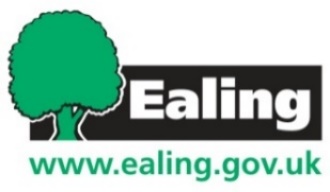 Member(s) visit report for application or renewal of a determinationSchoolHeadteacherDate of visit	SACRE member/sSummary of visitBrief details about the school:Collective worship/reflection: brief summary of the approach in the school Collective worship/reflection observed: brief summary of what was observed Conclusion/summary: overview of visit and documentation, recommendation for renewal of the determination 